倉敷市立自然史博物館キャラクターゆびにんぎょうそれぞれのキャラクターになりきってあそんでみよう。ヒトとはちがうことをかんがえているのかも？！よういするもの：はさみ，のり（セロテープでもOK）※ゆびのふとさにあわせて，わっかのおおさきをちょうせつしてつくると，つかいやすいよ！「ナウママ＆パオ」ナウママとパオは，自然史博物館のエントランスホールにいるうごくもけいだよ。ナウマンゾウはむかし（およそ30万年前～１万６千年前）の倉敷市にもいたどうぶつだよ。いまはぜつめつして，みんないなくなっちゃったんだ。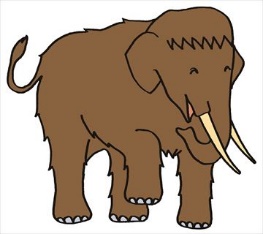 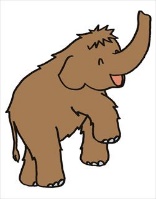 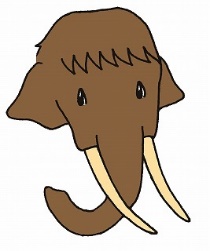 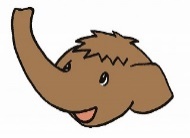 「コンチューズ」第22回特別展「昆虫とあそぼうよ！」展示解説書にとうじょうしたこんちゅうキャラクター。きままなネイチャーガイドでゲンジボタルの「ゲンジロウ」（空），サーフィンがとくいなゲンゴロウの「ゲン太」（水），バッタおうこくのおうじでトノサマバッタの「トノリン」（陸）。みんなもなかよくなれるかな？「はっぱはかせ」しょくぶつのことならなんでもしっている，ものしりはかせ。ほんにはなにがかいてあるのかな？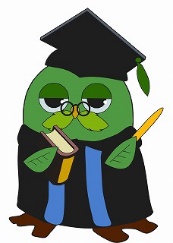 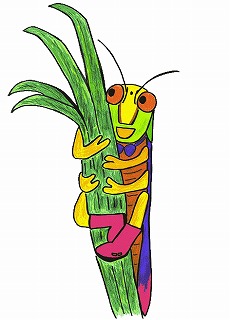 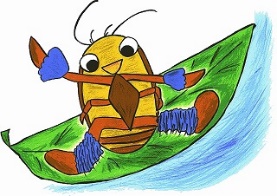 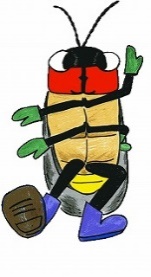 